Prezada Diretora do Colégio UNESC,Nome do(a) aluno(a): ____________________________________________________________________Religião:	 Nascimento: Local:______________________ Data: ____/_____/_______Cor/Raça: (   ) Branca         (   ) Preta         (   ) Parda        (   ) Amarela        (   ) Indígena     Filiação do(a) aluno(a): Filiação 1: _________________________________________________________ Religião: ____________Nascimento: Local: _______________________________ Data: ____/____/______CPF: ____________________ RG e Órgão Emissor: ________________________Filiação: Nome Filiação 1: ______________________________________________Nome Filiação 2: ______________________________________________Residência: Rua	_________________________________________________  n.:___     Ap.: ____  Bairro:____________________________Cidade: __________________  CEP:	______________________  Telefone:__________________________  E-mail: ______________________________________Trabalho: Profissão:___________________________________________Empresa: ____________________________________________Telefone: ________________________ (     ) Responsável pela assinatura do contrato (     ) Co-ResponsávelFiliação 2: _________________________________________________________ Religião: ____________Nascimento: Local: _______________________________ Data: ____/____/______CPF: ____________________ RG e Órgão Emissor: ________________________Filiação: Nome Filiação 1: ______________________________________________Nome Filiação 2: ______________________________________________Residência: Rua	_________________________________________________  n.:___     Ap.: ____  Bairro:____________________________Cidade: __________________  CEP:	______________________  Telefone:__________________________  E-mail: _____________________________________Trabalho: Profissão:___________________________________________Empresa: ____________________________________________Telefone: ________________________ (     ) Responsável pela assinatura do contrato (     ) Co-Responsável  Responsável pela assinatura do contrato (caso não seja Filiação 1 ou Filiação 2):  Nome: _________________________________________________________ Religião: ____________Nascimento: Local: _______________________________ Data: ____/____/______CPF: ____________________ RG e Órgão Emissor: ________________________Filiação: Nome Filiação 1: ______________________________________________Nome Filiação 2: ______________________________________________Residência: Rua	_________________________________________________  n.:___     Ap.: ____  Bairro:____________________________Cidade: __________________  CEP:	______________________  Telefone:__________________________  E-mail: ______________________________________Trabalho: Profissão:___________________________________________Empresa: ____________________________________________Telefone: ________________________ (     ) Responsável pela assinatura do contratoResidência do(a) aluno(a): Rua __________________________________________________________     n.:____   Ap.: _____Bairro: __________________________ Cidade:___________________ CEP:_____________________ Telefone: ________________________________ Localização/Zona de residência: (   ) Urbana               (   ) Rural Tendo concluído a(o) ____ Série/____ Ano do Ensino ____________________, na Escola ___________________________________, requer   matrícula   na(o) ____ Série/____ Ano do Ensino _________________(Fundamental ou Médio).Declara estar de pleno acordo com as disposições expressas no Regimento Escolar do Colégio UNESC e no Edital de Matrículas, que dispõe sobre as matrículas para o ano letivo de 2021. Nestes termos, pede deferimento.Criciúma, ____ de ____________________ de 20___ ___________________________________________	(Assinatura do Responsável)OUTROS DADOS1. Outros telefones para comunicados urgentes: 	2. Tem algum problema de saúde? Não (   )     /   Sim (   )  Qual?:   Obs.: Entregar laudo médico em caso de deficiência do aluno.   (   ) Cegueira(   ) Baixa visão(   ) Surdez(   ) Deficiência auditiva(   ) Surdocegueira(   ) Deficiência física(   ) Deficiência intelectual(   ) Transtorno do Espectro Austista(   ) Altas habilidades/Superdotação(   ) Outro: ______________________________________3. Possui algum plano de saúde? Não (   )       Sim (   )  Qual? _________________________________4. Declaro que meu(minha) filho(a) está em dia com suas vacinas. (  ) Sim   5. Tipo de transporte que utiliza para chegar ao Colégio:Transporte coletivo (   )  Transporte escolar (   )    Automóvel        Não necessita de transporte (   )Outro (   ) Qual? __________________________6. Número de irmão(s) que estudam no Colégio: __________  Turma(s): ________________________7. Os responsáveis possuem vínculo empregatício com a UNESC? Não(   )  Sim(   )      Pai(   )      Mãe(   )  8. Os pais ou irmão(s) estudam na UNESC? Não(   )    Sim(   )      Pai(   )  Curso: _________________   Mãe (   )  Curso: _________________ Irmã/irmão (   ) Curso: ________________   9. Como tomou conhecimento do Colégio UNESC? a. 	(   ) Por indicação.b. 	(   ) Pelo rádio.c. 	(   ) Pelo jornal escrito.d. 	(   ) Por material de divulgação (cartaz, outdoor, folder).e. 	(   ) Outra forma. Qual? ______________________________________________________10. Qual é a distância de sua residência até o Colégio?a. (   ) Até dois quilômetros.b. (   ) De dois a dez quilômetros.c. (   ) De dez a vinte quilômetros.d. (   ) De vinte a trinta quilômetros.e. (   ) Acima de trinta quilômetros.11. Qual é a renda total mensal de sua família?a. (   ) De um a dois salários mínimos.b. (   ) De dois a cinco salários mínimos.c. (   ) De cinco a dez salários mínimos.d. (   ) De dez a quinze salários mínimos.e. (   ) Acima de quinze salários mínimos.Obs.: Os dados informados serão também utilizados para o preenchimento do Censo Escolar - obrigatório por lei.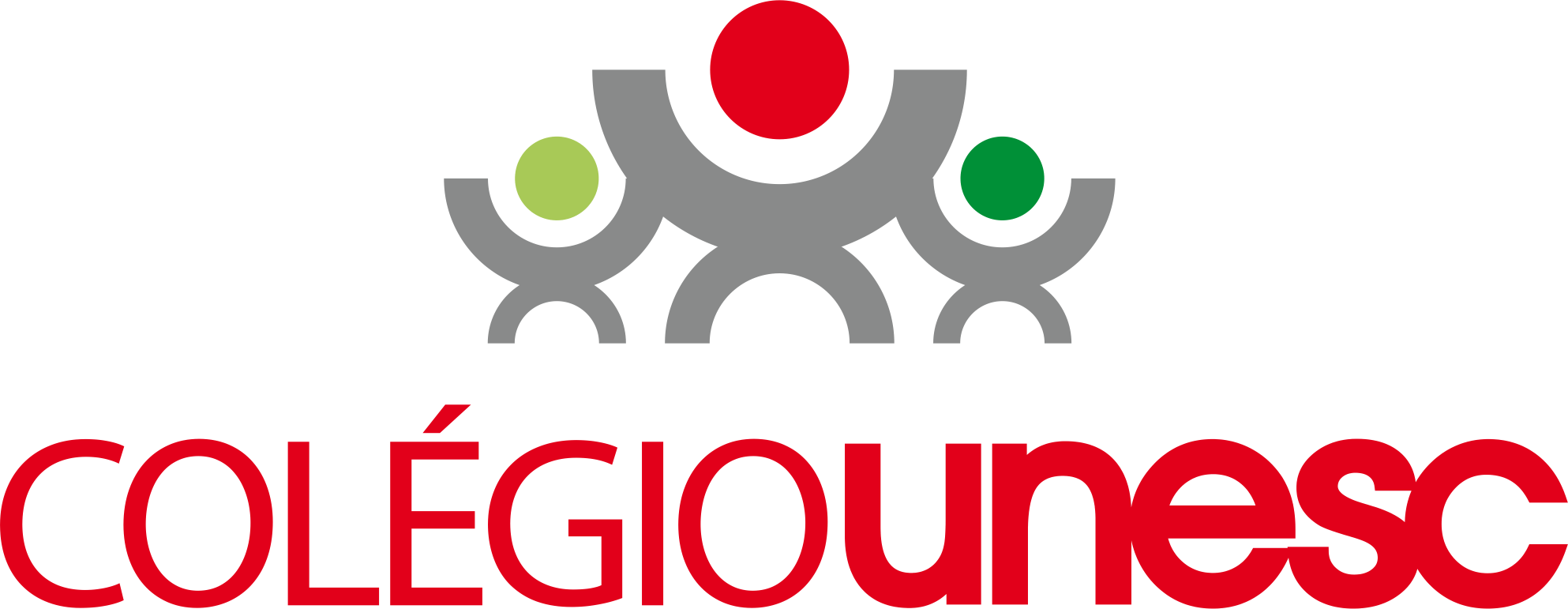       REQUERIMENTO DE MATRÍCULA 